Name  ____________________________Math 8: Dividing with ExponentsDirections: Fill in the blanks below as you watch the video.Write in expanded notation:Now write back in exponential notation:         ___________                                      ____________Quotient of Powers Property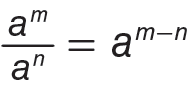 Simplify.  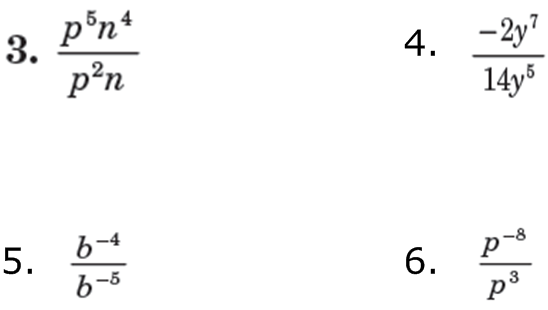 You Try!  Simplify.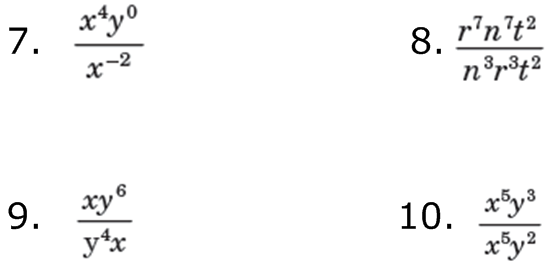 Simplify.  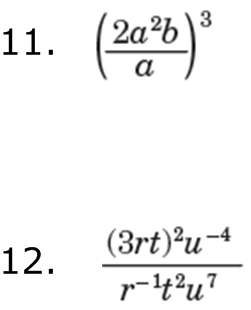 You Try! Simplify.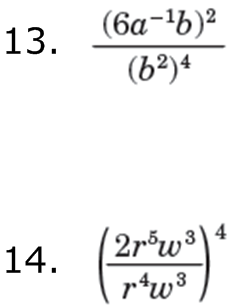 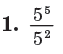 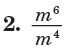 